 LIPSKÝ    ZPRAVODAJ 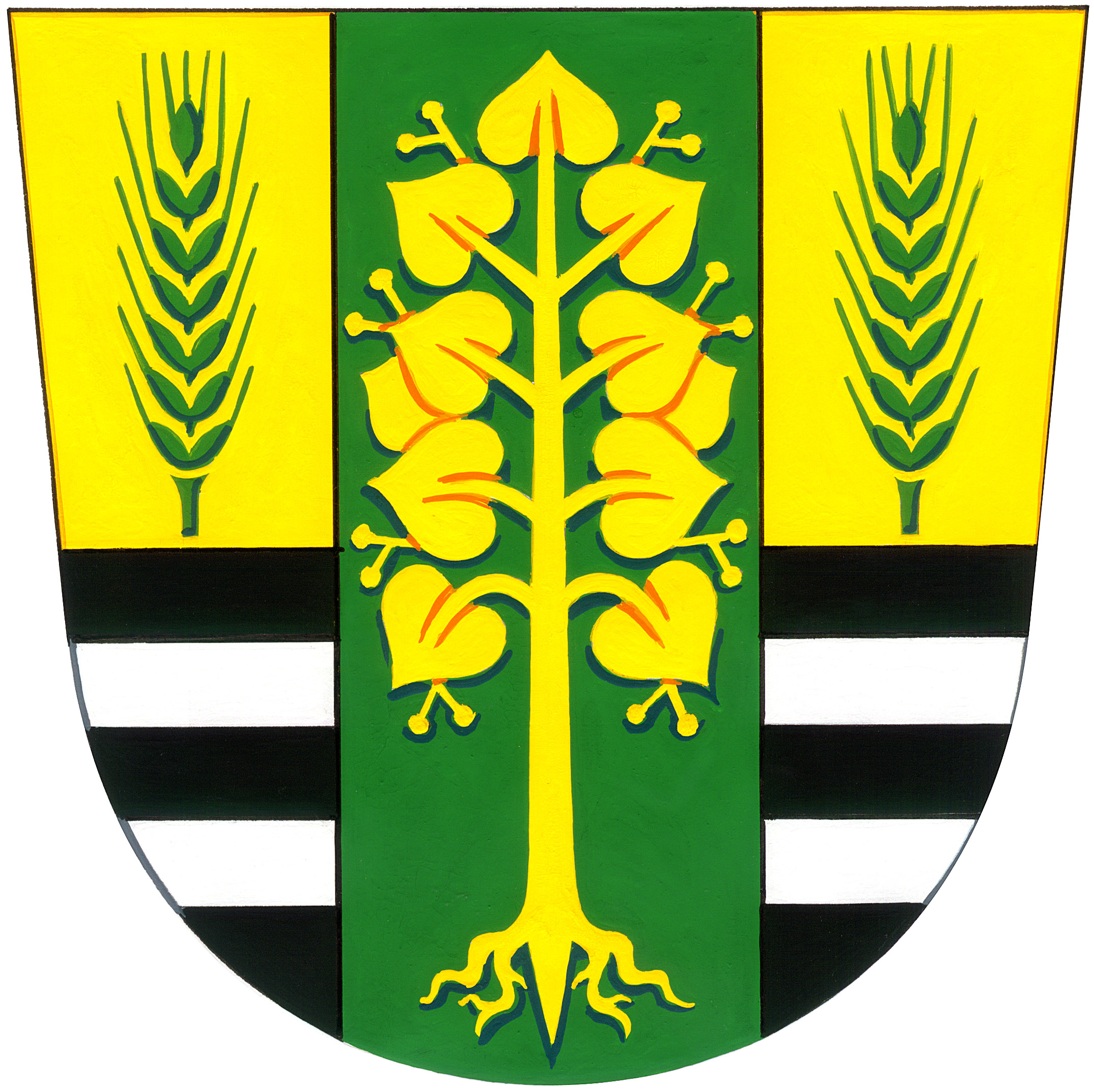     www.obeclipa.cz                                                                                                        ročník  28, č. 7                                             červenec  2018Motto:   Nevyčítej životu co ti nedal, uč se oceňovat to, co ti dal.              Seneca                         

SVOZ   ODPADŮPOPELNICE:   pondělí                                       2. 7.                             16.  7.                          30. 7. 2018                                                  PLASTY:          pondělí  (žluté pytle)                                 9. 7.                                                                                               PAPÍR:            pondělí  (modré pytle)                                                                                      30. 7. 2018                                                                                                                          SKLO:              průběžně do tří zelených kontejnerů v obci                         (obchod Hruška, Hasičská zbrojnice, Potůčky)MONOČLÁNKY, TUŽKOVÉ BATERIE: malý modrý soudek u obchodu HRUŠKADo žlutých pytlů kromě plastů můžete vyhazovat i obaly TETRAPAK (od mléka, džusů apod.)    ČERVENCOVÍ JUBILANTIKovařík Josef, Hala Radek, Javorová Marie, Utěkal Rostislav, Ondrová Věra, Sekaninová Simona, Procházka Michal.Všem jubilantům přejeme štěstí, zdraví, lásku, pohodu a optimismus do dalších let.Z důvodu zákona o ochraně osobních údajů nesmíme zveřejňovat bližší informace.Z důvodu čerpání dovolené bude Obecní úřad uzavřen od 9. 7. do 13. 7. 2018Mateřská škola je uzavřena od 9. 7. do  12.  8. 2018VÝLUKA VLAKU5.  -  9. července 2018 bude z důvodu úprav na trati Zlín -Vizovice zajištěna náhradní autobusová doprava, která se řídí výlukovým jízdním řádem, ten je zveřejněn na úřední desce Obce Lípa a na autobusových zastávkách, ze kterých náhradní doprava odjíždí.26. 6. 2018 byly nalezeny klíče v areálu Sokolovny v Lípě. Jsou uloženy na OÚ Lípa.POZDRAV Z KNIHOVNY.......a máme tady léto, čas prázdnin, dovolených, lenošení u vody, v lehátku na zahradě nebo opalování na pláži a k tomu všemu se hodí dobrá kniha do ruky.....	Lipská obecní knihovna je tady pro Vás i o prázdninách.Máme  knihy různých žánrů a stále doplňujeme nové tItuly. Prožijete dobrodružství na stránkách knih a může to být klidně v pohodlí Vašeho domova.NAŠE OBECNÍ  KNIHOVNA JE OTEVŘENA KAŽDOU STŘEDU od 15 do 17 hodin.Srděčně Vás zveme, uvaříme kávičku , poradíme s výběrem knihy....   Hezké léto přejí  lipské knihovniceNABÍDKA PRÁCE A LETNÍ BRIGÁDYFirma RUDOLF JELÍNEK a.s. hledá brigádníky pro sklizeň úrody ve švestkových sadech.Místo brigády: Vizovice                 Termín brigády: srpen, září a říjen             Odměna: 100,-Kč/hBližší informace na tel: 602 509 568 nebo email: pastrnak@rjelinek.czČeská společnost ORTEX spol. s r.o. Zlín, výrobce zdravotnických prostředků hledá do svého týmuPRACOVNÍKA NA POZICI – ŠIČKANabízíme dobré platové ohodnocení a firemní benefity. Nástupní plat 15.000 Kč po zapracování 17.000 Kč až 20.000 Kč. V případě zájmu se prosím hlaste na telefon: 737 261 442ODDÍL KOPANÉ PŘI TJ SOKOL LÍPA      Dne 23. 6. 2018 jsme se zúčastnili turnaje fotbalové přípravky a mladších žáků ve Hvozdné.Za přípravku nastoupili: Jan Smýkal, Matyáš Ujčík, Jakub Miroš, Jakub Zvrtálek a David Budín.Celý turnaj odehráli bez střídání a po výsledcích Lípa – Hvozdná 6 : 1, Lípa – Kostelec 4 : 2 obsadili 1. místo. Nejlepším střelcem byl Jakub Miroš, který soupeřům nasázel 6 gólů.      Turnaj mladších žáků se hrál dvoukolově a naši kluci vyhráli všechny zápasy a obsadili 1. místo.Výsledky: Lípa – Hvozdná  9 : 0, Lípa – Kostelec 10 : 1, Lípa – Hvozdná 8 : 1, Lípa – Kostelec 7 : 0. Lípa nastoupila v sestavě: Adam Krajča, Pavel Hrbáček, Radek Hubáček, Jan Mertin, Stanislav Krček, Mykola Khalus a Jakub Malaník.Nejlepším střelcem byl vyhlášen Jakub Malaník, který střelil 10 branek.                                                                                                                 Trenéři: Pavel Červenka a Václav Stuchlík Hudební skupina OLDROCK ZLÍN se svými hosty (Ivan Hlas, Motýl band CZ), zve občany na minifestival „LÍPSKÉ OLDROCKOVÁNÍ“, které se bude konat ve čtvrtek 9. 8. 2018 od 18:00 hod. v areálu sokolovny. Bližší informace v dalším zpravodaji a na plakátech.POZVÁNKA NA HASIČSKÉ ZÁVODY     SDH Lípa Vás srdečně zve na hasičské závody, které se uskuteční 21. 7. 2018 na hřišti v Lípě. Od 10:00 změří své síly s ostatními družstvy naše mladé hasičské naděje a od 15:00 se můžete těšit na   GP VIII. okrsku, kdy se na divácky atraktivní trati předvedou obě domácí družstva - muži i ženy.     Doufáme, že nám přijdete fandit.                                            Markéta Slováková, starostka SDH LípaZPRÁVIČKY Z NAŠÍ ŠKOLIČKYCo děti zažily, čeho se zúčastnily v tomto školním roce? Je toho dlouhá řada:- V oblasti environmentální - pěstování užitkových rostlin a bylin, hydroponické pěstování rostlin, tvorba herbáře, zásobníku semen a otisků kůry dřevin. Doprovodná hra na Orffovy a přírodní hudební nástroje (kamínky, kaštany, ulity, dřívka, ořechy, zvonkohra).- Oživily koutky na hřišti u MŠ vysazením okrasných rostlin, vybudováním miniskalky, instalováním zvonkohry z přírodních materiálů. - Vytvořily pocitovou mapu hřiště u MŠ (kde si hrajeme rádi, kam nechodíme, kde chodíme často). - Třetí rok za pomoci motýlí zahrádky pozorovaly vývoj motýlů od housenky až po dospělce a následně je vypustily do přírody. Připomněly si vývoj rostliny ze semínka prostřednictvím vzdělávacího programu DDM Astra Zlín „Vstávej, semínko.“ - Vydaly se i na výlety do Arasféry Malhotice, ZOO Lešná, navštívily betlém v Horní Lidči a Český svaz ochránců přírody Kosenka ve Valašských Kloboukách, kde si připomněly vánoční tradice a zvyky na Valašsku, navštívily divadelní představení v Kulturním domě ve Vizovicích.- Prožily tradiční masopustní karneval na sokolovně.- Na jaře vynesly Morenu do řeky Dřevnice, zúčastnily se celostátní aktivity ČSOP Praha„Hledání jara.“ -  S vystoupením „O drakovi“ se zúčastnily regionální přehlídky MŠ „Zlínský škrpálek 2018“. - Děti vítaly do života občánky v obci a vystoupily s kulturním programem na adventních  trzích.- V květnu si vláčkem zajely do Zlína na promítání animovaných pohádek v Kinematovlaku.-  V oblasti sportu se druhým rokem zapojily do atletické soutěže Čokoládová tretra. V  běžeckém klání dosáhly vynikajících výsledků:  2. a 3. místo v kategorii chlapci - 60 m a 2. místo v kategorii dívky - 60 m. Ve starší kategorii chlapci - 100 m jsme obsadili 3. místo, dívky - 100 m 5. místo. Dvě starší děti postoupily do krajského kola této soutěže a 31. 5. se utkaly na Stadionu mládeže ve Zlíně s dalšími závodníky o postup do celostátního kola.- Celoročně sportovaly s projektem České obce sokolské „Svět nekončí za vrátky, cvičíme se zvířátky“, který si klade za cíl vzbudit v dětech zájem o aktivní sportování, vede je k týmové spolupráci, rozvoji pohybové gramotnosti a přináší radost z plnění úkolů jak individuálních, tak skupinových.- Pod záštitou Plavecké školy Uherské Hradiště absolvovaly předplaveckou výuku v městské plovárně v Luhačovicích. V červnu se zúčastnily soutěže Luhačovický plaváček.- Prostřednictvím vzdělávacího programu „PÁPÁ hrátky“ (pod záštitou Univerzity Palackého Olomouc) se seznámily se životem lidí se sluchovým postižením. - Předškoláci besedovali ve Střední zdravotnické škole Zlín na téma úrazy a onemocnění. Vyzkoušeli si ošetření úrazů, pobyt na nemocničním lůžku, péči o miminko i poznávání částí těla a orgánů na modelu člověka. Úspěšně se zapojili do výtvarné soutěže „Pohádkové čarování s Kuliferdou“ časopisu Kuliferda. Šestiletá dívka z naší  MŠ vyhrála 1.místo ve finálovém celostátním kole s obrázkem Obr a kocour.- Školním rokem je provázely výtvarné a kreativní činnosti s firmou Dapp – CHPM s.r.o. Lípa.- Předškoláci získávaly své první zkušenosti s hrou na flétnu a muzicírováním pod vedením p. učitelky Rafajové ze ZUŠ Morava, první setkávání s anglickým jazykem formou hrátek s angličtinou a připravovaly se na vstup do ZŠ v „Soví školičce“.- Největším zážitkem pro děti byl cvičný požární poplach s evakuací školky ve spolupráci s OÚ a SDH Lípa. Po jeho úspěšném zvládnutí si děti vyzkoušely hasičskou výstroj, prohlédly si hasičský záchranný vůz a hasily pomyslný požár vodou z hasičské hadice.- Školní rok zakončily Rozloučením se školkou s kulturním a doprovodným programem a pasováním předškoláků, dále na Dni policie a IZS ve Slušovicích, návštěvou dopravního hřiště v Otrokovicích a kulturním vystoupením na oslavách 80. let založení Sokola v Lípě.Děkujeme zřizovateli, rodičům a přátelům MŠ za podporu, spolupráci a sponzorské dary a přejeme všem krásné a prosluněné prázdniny.                                                              Bc.Bohuslava Řehůřková, ředitelka MŠ TURISTICKÝ ODDÍL TJ SOKOL LÍPA     V letošním roce je to 11 let, co byl založen turistický oddíl při TJ Sokol Lípa. Za ta léta jsme navštívili spoustu krásných míst u nás, ale i v Rakousku, Polsku a hlavně na Slovensku. Velmi nás mrzí, že mezi mladší generací není zájem o nenáročné procházky na zdravém vzduchu krásnou přírodou. Každého zájemce rádi uvítáme.      V roce 2017 jsme uskutečnili 14 turistických výletů. Začínali jsme jako vždy na lipských pasekách, které v současné době nemůžeme navštěvovat. Navštívili jsme Pulčiny s krásnými ledopády. Nezapomenutelný byl třídenní výlet ve Velkých Karlovicích. Vyšli jsme si na Třeštík, Bumbálku, rozhledny Čarták a Miloňovou, končili na Soláni. Byli jsme v Tatrách, na Dolní Moravě, na Mikulčině Vrchu a rozhledně Lopeník. Jako každý rok jsme se prošli na chodníčkách mezi vinnými sklípky u Mutěnic. Je to krátký přehled naší činnosti v tomto roce.      V letošním roce nás hodně omezuje nepřístupné okolí, proto jezdíme a chodíme kousek dál. Zopakovali jsme si Velké Karlovice s návštěvou místního pralesa, rozhledny Miloňova. Došli jsmeaž na Portáš a na Kohútce jsme si pak zaslouženě pochutnali na borůvkových knedlících.   Nedávno nás vyvezl autobus na Pustevny, dále jsme pokračovali pěšky přes Radhošť dolůdo Rožnova pod Radhoštěm a zakončili naši tůru na Jurkovičově rozhledně. Naše výlety nejsou náročné a odměnou jsou nám krásné vzpomínky na pobyt na zdravém vzduchu v pěkné přírodě.    Činnost našeho turistického oddílu od jeho založení v roce 2007 je zdokumentována v naší turistické kronice.  Všichni se těšíme na nové zážitky při dalších vycházkách.                                                                                                                                                             Vladimír SlováčekBEZPEČNOST O PRÁZDNINÁCHPřipojujeme se k apelu Policie ČR  na bezpečnost zejména o prázdninách, kdy je velký pohyb dětí na komunikacích. Je třeba dodržovat rychlost vozidel a dbát zvýšené opatrnosti.Použití ochranných přileb i chráničů na kolech, skateboardech či kolečkových bruslích by mělo být samozřejmostí. K bezpečnosti přispívá i správné seřízení a servis dopravních prostředků. Opatrnosti není nazbyt ani při koupání. Přibývá úrazů páteře při skocích do vody. Užijte si prázdniny bezpečně!       A NA ZÁVĚR …Na konci školního roku přibylo v obci mnoho absolventů středních i vysokých škol. Přeji Vám všem úspěšný start do nové etapy života a práci, která Vás bude bavit a naplňovat.Dále bych rád poděkoval občanům za rychlý zásah první pomoci při červnové dopravní nehodě v Lípě. (ze skromnosti nechtějí být uveřejněni- prý „to by udělal každý“ -  o to více si jich vážím).Na přelomu měsíce červenec/srpen začne oprava asfaltového koberce na hlavní silnici v obci. Podle vyjádření zhotovitele stavby by prý tato akce neměla výrazněji zhoršit stávající  dopravní situaci.Po znovuotevření  mateřské školy  v měsíci srpnu budou moci naše děti zasednout do zrekonstruované jídelny.  Radek  Palán, starostaVšem občanům přejeme z Obecního úřadu v Lípě pěknou dovolenou, plno hezkých zážitků, odpočinku  a  načerpání  potřebných  sil do všedních dnů.Lipský zpravodaj, periodický tisk územního samosprávného celku, vydává Obec Lípa, Lípa č. p. 118, IČ 00568627, zdarma 330 výtisků, ev. č. MK ČR E 21704